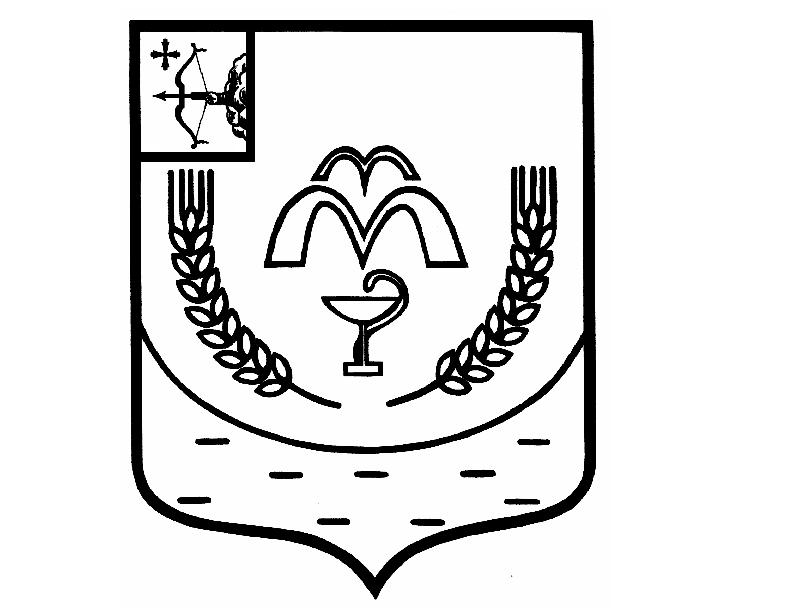 КУМЕНСКАЯ РАЙОННАЯ ДУМАШЕСТОГО СОЗЫВАРЕШЕНИЕот 14.03.2023 № 15/98 пгт КумёныО принятии земельного участка В соответствии со ст. 39.20 Земельного Кодекса РФ, статьей 23 Устава муниципального образования Куменский муниципальный район Кировской области, решением  Речной сельской Думы от 13.03.2023 №8/26 Кумёнская районная Дума РЕШИЛА:1. Принять в муниципальную собственность муниципального образования Куменский муниципальный район от муниципального образования Речное сельское поселение Куменского района имущество, необходимое для решения вопросов местного значения муниципального района, согласно приложению № 1.2. Администрации Куменского района (Шемпелев И.Н.) включить имущество в реестр муниципального имущества муниципального образования Куменский муниципальный район Кировской области со дня подписания актов приема-передачи муниципального имущества, указанного в пункте 1 настоящего решения.3. Настоящее решение вступает в силу в соответствии с действующим законодательством.Председатель Куменской районной Думы     А.А. МашковцеваГлава Куменского района        И.Н. ШемпелевПриложение № 1к решению Кумёнскойрайонной Думы от 14.03.2023 № 15/98Переченьимущества, принимаемого в собственность  муниципального образования Куменский муниципальный район Кировской области, необходимого для решения вопросов местного значения муниципального района от Речного сельского поселения Куменского района№ п/пНаименование объектаМестонахождение объекта (адрес)Технические характеристики объектаБалансовая (оценочная) стоимостьобъекта (рублей)Основание нахождения объекта у юридического лица (вид документа, дата, номер)1Земельный участок, кад. № 43:14:330109:519п. Олимпийский, ул. Мира100 кв. м.2890,00Собственность от 26.12.2022 № 43:14:330109:519-43/044/2022-3